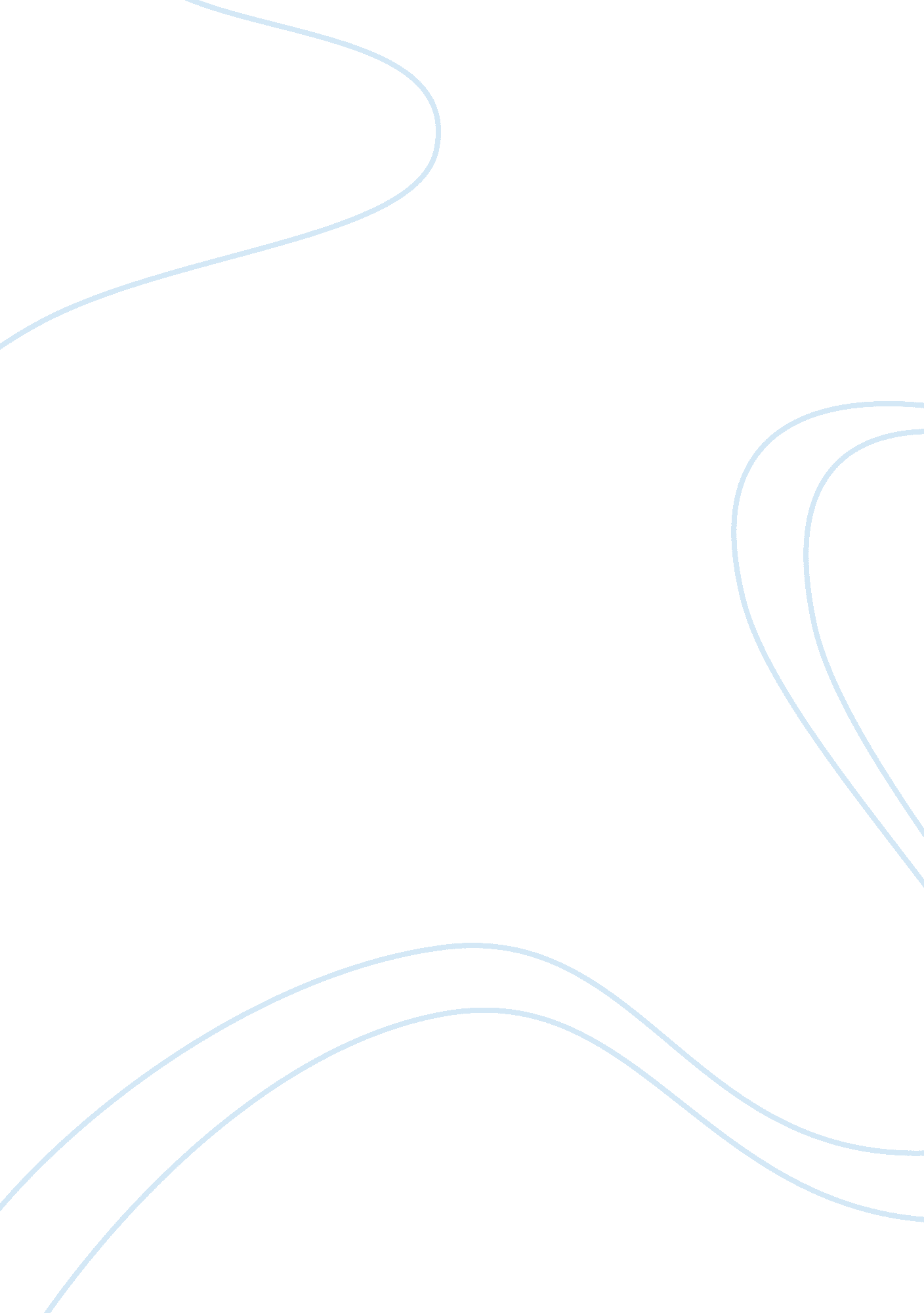 Effects of gambling essay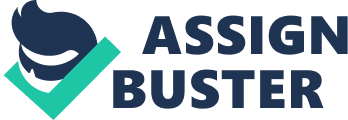 Most people with gambling problems say they lost control over how much time and money they spend gambling. Meanwhile, they ignored other responsibilities. For them, gambling is an activity that are important to them. Those who gamble excessively often bring problems for the one they love. The effects of gambling can be classified into individuals, family and the society. Each of them had different aspect. With the problems that been brought by those gamblers, they brought many troubles to many peoples. They considered as an ignoble person. The effects that affected an individual are normally harm themselves. Once a gambler lose in a gamble, they will become anxious and unhappy, and often hate themselves very much. Therefore, they will do something stupid like borrow money from those loan sharks, commit suicide and even involved in some criminal cases such as robbery, murder, etc. The urge of gamble is hard to resists because of the reason they win continuosly. Once they won one time, they will continue to gamble to win more to satisfy their satisfaction. If once they lose, they will not give up easily due to they cannot accept the fact they had lose and scared to be a loser. Therefore, they will never give up any chance to gamble if there are just an uncertain chance to win. Some people still believe their system will pay off, their luck will change or they are due to win. Some people promised to quit gamble, but they cannot, but they afraid their love one will find them out. This drives them into fear and further into debt. In addition to, a gambler will also harm themselves because of gambling. All the gamblers face different problems, mainly like divorce, debt collection by those loan sharks, suffer from illness, many hassles in different aspects. Other than individuals, there are effects that affected family. Gambling problems hurt families in many ways, such as money problems. Money problems defined as family members that knew that savings, property or belongings have been lost, it can make them feel angry, betrayed and anxious. Through this problem, it caused family breakdown and caused the children to be in a single parent family. By the way, gamble will cause emotional problems and isolation. Gambling problems cause strong feelings among family members, which make it harder to solve problems. The partners of those gambler that is with problems do not want to get close with them because they the gambler hurt them. Due to this problem, it caused divorce and break up. In other hand, family members will avoid from other people because they felt ashamed of their family member that gamble excessively and they had been backstabbed by many people. Physical and mental health is another effect. The stress of gambling problems sometimes causes health problems. A person that gamble excessively will had health problems, same to their family members. This included anxiety, depression and stress-related problems like insomnia, ulcer, headaches and many illness that will strongly impact their health. Burnout also is one of the effect that affected a personal. Many families under stress have trouble coping. They often cope cause of money and the family member dislike the gambler. The gambler keep on taking more tasks will lead to burnout too. Once the plan that the gambler planned had fail, this will lead to causing problems. Family members often forget to take care themselves or to have fun. Gambling will bring great impacts on children. A family that with a gambler parent that with gamble problem will always let the children feel forgotten, depressed and anxious. The parent gamble all the time, therefore they will not put more attention on their children but on gamble. Some children may stop trusting their parents due to the unfaithfulness, but some children may draw attention away from the parent with gambling problem by misbehaving. Nowadays, the society also been affected by the problems of gambling. The unsteady of economic is one of the reason. Due to the bankruptcy of a personal will affected the economic growth. In addition, during the time of economic success, casinos tend to take labour supply away from neighbouring business. Casinos offer higher wages, hence many employees from other business such as restaurant, saloon will leave the neighbouring business and work for casinos. Customers that are normally went to the restaurant now instead go to the casino for foods. This demonstrates how not all growth by a casino can be attributed as economic growth, sometimes casinos merely transfer growth from other businesses into their own. It would never dawn on them that the casino itself would never pay out more than it brings in. There would not be many people are lucky enough to win big, maybe just one in a million. The others are just donating money to their cause. On the extreme side, people have committed suicide because their lives have totally been turned upside down due to the addiction. Due to commit suicide, the society might lose some genius, talents to develop the country. In addition, gambling will cause our country to be in a extinct situation because of gambling, therefore will affected family problems. Due to bankruptcy, it caused many people to face unemployment and because of this, it will affect the growth of economic. Once the gamblers put all their efforts into gambling, it will affect their working efficiency. When they had addicted to gambling, they will not have the effort to work. It will greatly affect the firm businesses, therefore the head of the firm will remove the post of the gambler and asked the worker to resign by themselves. Because of this, it caused many unemployment in the country. There are few ways that building a casino could result in no increased benefits for the region. Examples like, local residents who used to go to restaurants now spend their money in the casino. Then the casino has no net economic benefit. Other than this, tourists who used to spend money on other activities within the region now go to a gambling facility within the region. In addition, to have many casinos in our country, it will greatly affected neighbouring business. Locally-owned businesses go bankrupt because consumers have changed their expenditures to casinos that happen to be owned by out-of-state interests. A casino buy more products from out of state than the businesses they replace, therefore it had brought great impact to the local business. Besides that, Casinos result in increased social costs including police and other public services as well as the costs of pathological and problem gamblers. These issues will be addressed shortly. This will affect the tourism in a same time. 